ПОСТАНОВЛЕНИЕадминистрации   сельского  поселения  «Выльгорт»«Выльгорт» сикт овмöдчöминлöн администрацияса ШУÖМ от 20 января  2015 года                                                                                               №01/82Об утверждении плана-графика размещения заказов на поставки товаров, выполнение работ, оказание услуг для нужд администрации сельского поселения «Выльгорт»  на 2016 годРуководствуясь ч.2 ст.112, статьей 21 Федерального закона от 05.04.2013 № 44-ФЗ «О контрактной системе в сфере закупок товаров, работ, услуг для обеспечения государственных и муниципальных нужд», Приказом Минэкономразвития России № 182, Казначейства России №7н от 31.03.2015 "Об особенностях размещения в единой информационной системе или до ввода в эксплуатацию указанной системы на официальном сайте Российской Федерации в информационно-телекоммуникационной сети "Интернет" для размещения информации о размещении заказов на поставки товаров, выполнение работ, оказание услуг планов-графиков размещения заказов на 2015-2016 годы", Постановлением Правительства Российской Федерации от 05.06.2015 г. № 554 "О требованиях к формированию, утверждению и ведению плана-графика закупок товаров, работ, услуг для обеспечения нужд субъекта Российской Федерации и муниципальных нужд, а также о требованиях к форме плана-графика закупок товаров, работ, услуг», Федеральным законом от 06.10.2003 № 131-ФЗ «Об общих принципах организации местного самоуправления в Российской Федерации», Уставом муниципального образования сельского поселения «Выльгорт» (в целях обеспечения надлежащего планирования и осуществления закупок товаров, работ, услуг для обеспечения муниципальных нужд),администрация сельского поселения «Выльгорт», ПОСТАНОВЛЯЕТ:1. Утвердить план-график размещения заказов на поставки товаров, выполнение работ, оказание услуг для нужд администрации сельского поселения «Выльгорт» на 2016 год согласно приложению. 2. Разместить план-график размещения заказов на поставку товаров, выполнения работ, оказания услуг для обеспечения муниципальных нужд сельского поселения «Выльгорт» на 2016 год на официальном сайте Российской Федерации в информационно-телекоммуникационной сети «Интернет».3. Обеспечить своевременное внесение изменений в план-график размещения заказов на поставку товаров, выполнения работ, оказания услуг для обеспечения муниципальных нужд сельского поселения «Выльгорт» на 2016 год и их размещение официальном сайте Российской Федерации в информационно-телекоммуникационной сети «Интернет».         4. Контроль за исполнением настоящего постановления оставляю за собой.         5. Настоящее постановление вступает в силу с момента обнародования.Глава сельского поселения   «Выльгорт»-руководитель администрации поселения                                                        В.В.БараксановаПриложение                                                                                                                                Утвержден Постановлением администрации сельского поселения «Выльгорт» - от 20 января 2016г. № 01/82 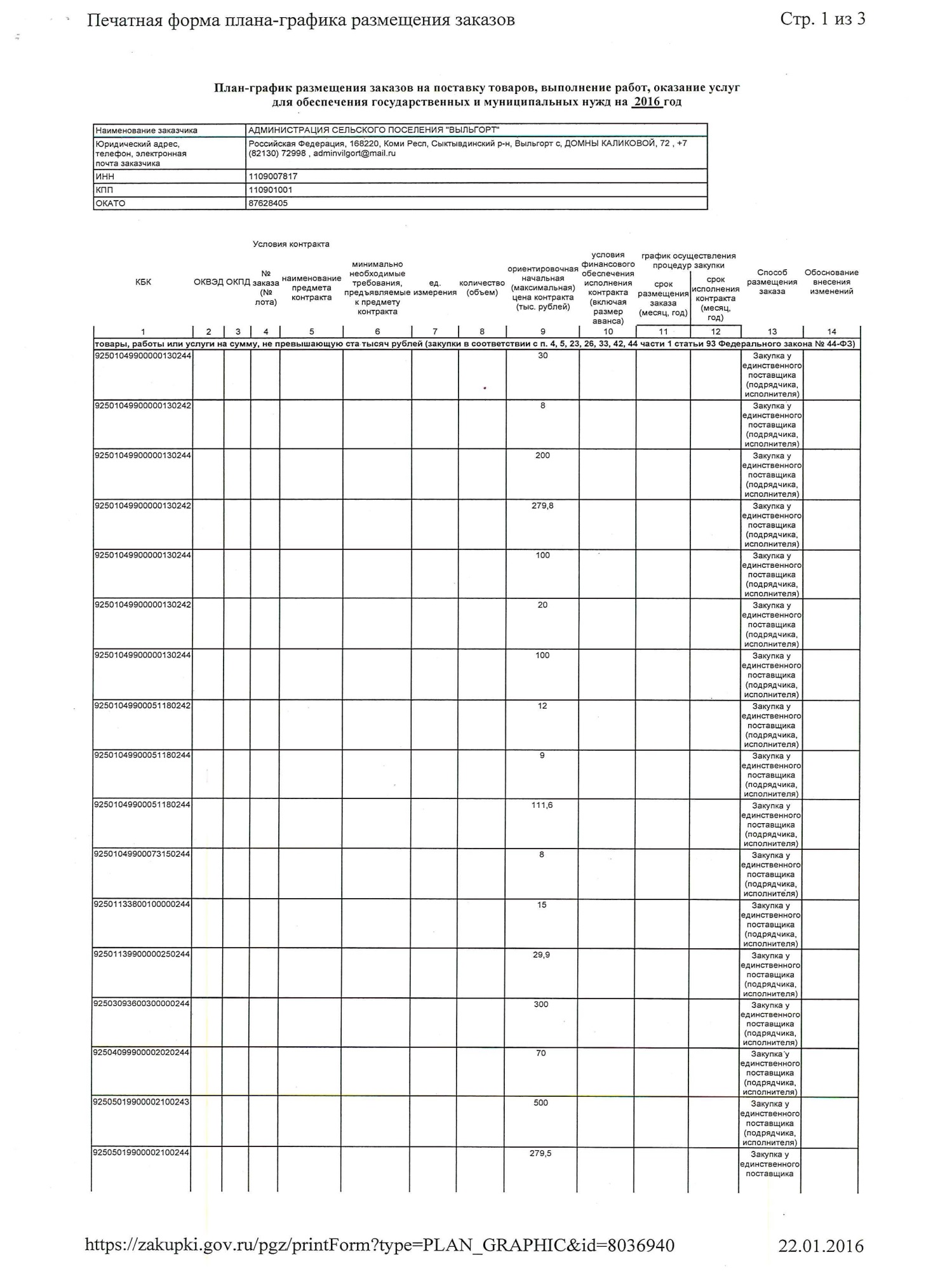 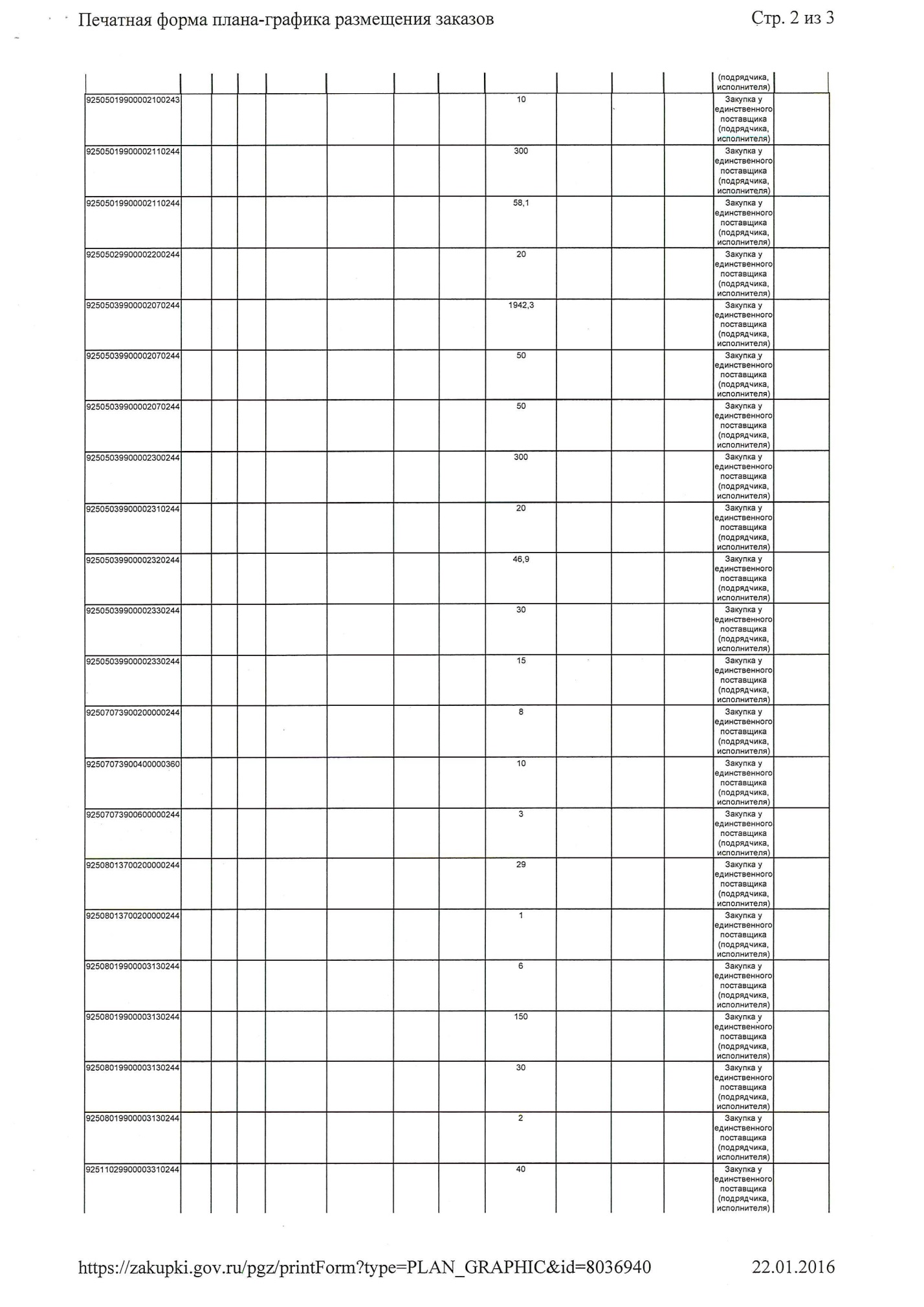 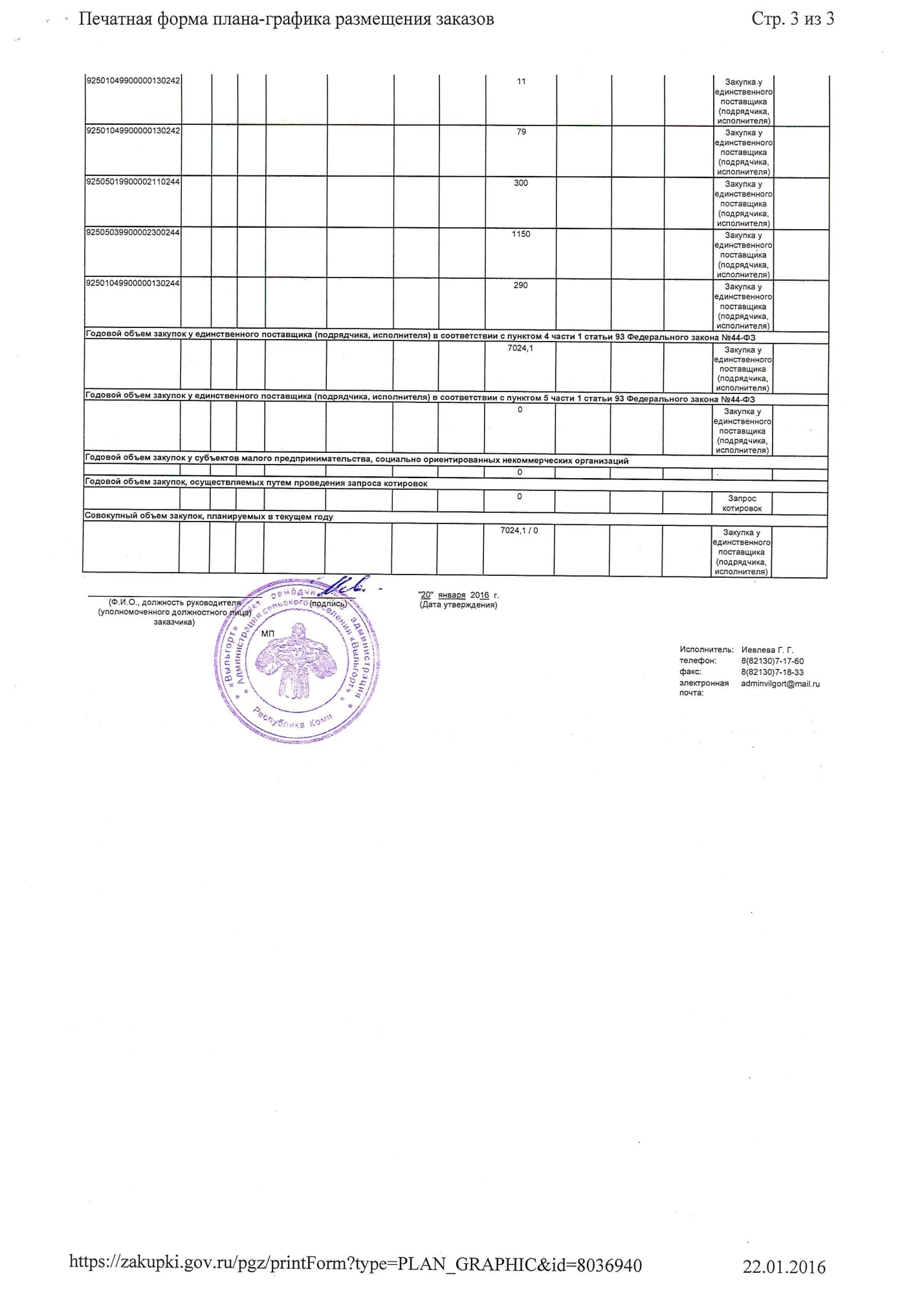 